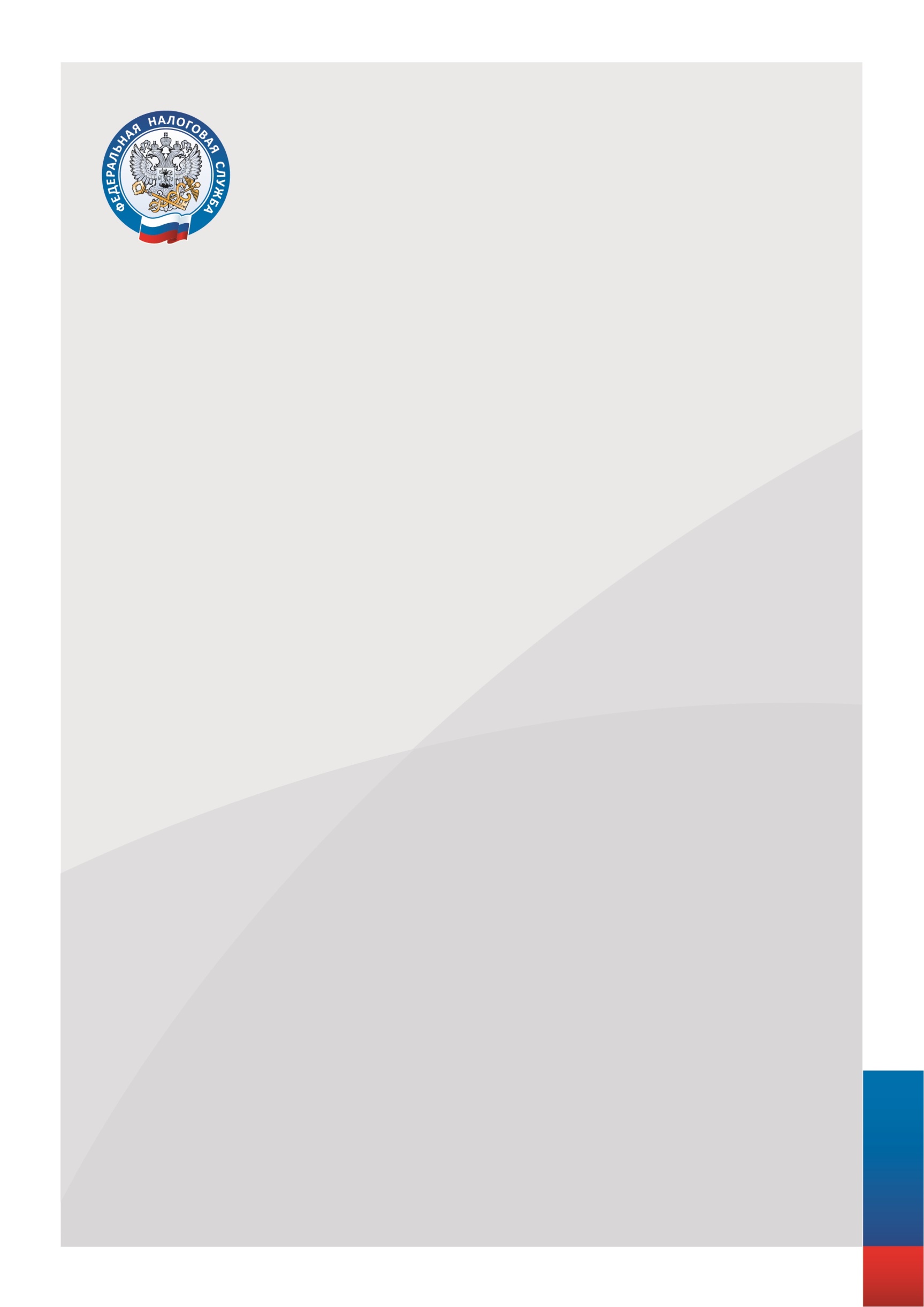 Уважаемые налогоплательщики!Межрайонная инспекция ФНС России № 19 по Свердловской областиприглашает принять участие налогоплательщиков – физических лиц в Вебинаре по теме:Исчисление имущественных налогов физических лиц (налог на имущество, земельный налог, транспортный налог и налог на доходы физических лиц) за 2020 год26 ноября 2021 года в 11:00 часов                    Спикер: Веревкина Ольга Владимировна                                    Начальник отдела работы с налогоплательщикамиСсылка на вебинар: https://talk-fns.skbkontur.ru/9236101          (Предварительная регистрация не требуется)            Единый Контакт-центр: 8-800-222-22-22	                            www.nalog.gov.ru
